LIBRARY PROGRAM POLICY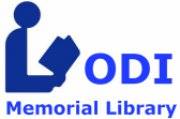 Thank you for your interest in presenting a program at the Lodi Memorial Library. Please review the following and submit a Library Program Proposal form for consideration. Programs will be reviewed in the order received.Lodi Memorial Library MissionThe mission of the Lodi Memorial Library is to provide quality services, resources and lifelong learning opportunities through books and other forms of media to meet the informational,educational, cultural and recreational needs and interests of its diverse and changing population, fostered by a dedicated staff committed to excellence in patron service.Library Programming PolicyProgramming is an integral component of library service that:Expands the library’s role as a community resourceProvides entertainment and educationRaises awareness and visibility of the library as a place where community happensAttracts new library patronsLibrary staff use a variety of criteria in determining eligibility for programming, including community needs and interests, availability of space, presenter qualifications, budget and connection to other community events, among others. In addition, the library draws upon other community resources in developing programs and actively partners with other community agencies, organizations, educational and cultural institutions, or individuals. All library programs are free and open to the general public. Registrations for some programs might be necessary when space is limited. The library is committed to ensuring access to all and reasonable accommodations will be made to ensure people with disabilities may attend or participate. The library does not knowingly discriminate through its programming. Library sponsorship of a program does not constitute endorsement of the content of the program or views expressed at the program. Any sales of products at library programs must be approved by the library. Programs are not used for commercial, religious, or partisan purposes or the solicitation of business. External organizations or individuals partnering with the library on programs must coordinate marketing efforts with the library. The library welcomes expressions of opinion from the community concerning programming. If a patron questions a library program, he/she should first address the concern with the library director. Requests for review of programs will be considered in the same manner as requests for reconsideration of library materials. Applying for library sponsored programsAll individuals and organizations requesting consideration must complete the Library Program Proposal form. The form must be received at least two months prior to the suggested program date. Submission of a Library Program Proposal form does not guarantee acceptance of a program. Forms are reviewed in the order that they are received. Borrowed from Montclair Public Library (2014)Approved 11/18/16Library Program ProposalGeneral Information:Today’s Date:  ___________________   Contact Person: ________________________________________________Phone: _______________________________  Email: __________________________________________________Organization (if applicable): _______________________________________________________________________Street Address: ______________________________  City: ___________________ State: ____  Zip:_ ___________Program Information:Program Title: _________________________________________________________________________Program Type (e.g. music, workshop, lecture, etc.) ____________________________________________Program Description: ________________________________________________________________________________________________________________________________________________________________________________________________________________________________________________________________________Program Length _____ minutes. If this is a series, how many programs? ____ and time(s) ____________Preferred date(s) _______________________________________ over what period of time? _________Describe any special time considerations, such as a tie-in to holiday, anniversary or local event. ________________________________________________________________________________________________________________________________________________________________________________Are you promoting a book?   YES    NO   If yes, please provide title and name of the author and publisher:_____________________________________________________________________________________Have you or your group previously presented a program at the Lodi Memorial Library?       YES      NOHave you presented at other public venues?    YES   NO    If yes, where and when? ________________________________________________________________________________________________________________________________________________________________________________Who is the target audience? (include ages) _____________________________________________________Name(s) and brief resume of presenter(s) ____________________________________________________________________________________________________________________________________________________________________________________________________Name(s) of any co-sponsoring organization(s) you would be working with such as a business, university, nonprofit, or community group: ___________________________________________________________________________________Describe any special supplies of audio visual equipment to be provided by the Library ____________________________________________________________________________________________________________________________________________________________________________________________________Are you requesting a stipend or fee?    YES    NO    If yes, describe ________________________________Will you be providing publicity materials such as photos or a press release?     YES     NOPlease submit completed application and PR materials by email to  director@lodi.bccls.org, send by mail or drop off at the Library. 